DOKUMENTACE OBCE HRADEC K ŘEŠENÍ MIMOŘÁDNÝCH UDÁLOSTÍ A KRIZOVÝCH SITUACÍSchvaluji:   Hana Hoskovcová       		                       1.8.2017                      starosta obce					datum schváleníObsah:INFORMAČNÍ ČÁSTHLAVNÍ ÚKOLY ORGÁNŮ OBCE NA ŘEŠENÍ VZNIKU MU/KS KRIZOVÉ ŔÍZENÍ V KRAJI VYSOČINAAktualizace:Tento dokument vychází z Havarijního a Krizového plánu Kraje Vysočina 
a krizových plánů ORP. Je dokumentem starosty obce k řešení mimořádných událostí 
a krizových situací a vyhlášení krizových stavů (zákon č. 239/2000 Sb., 
o IZS, zákon č. 240/2000 Sb., o krizovém řízení, zákon č. 241/2000 Sb., o hospodářských opatřeních pro krizové stavy).Mimořádnou událostí (MU) se rozumí škodlivé působení sil a jevů vyvolaných činností člověka, přírodními vlivy a také havárie, které ohrožují život, zdraví, majetek nebo životní prostředí a vyžadují provedení záchranných a likvidačních prací. Jestliže MU dosáhne takových rozměrů, že předurčené zdroje postiženého územního celku k jejímu řešení nestačí, je třeba použít nadstandardních opatření státu - vyhlášení krizového stavu (KS). Mimořádnou událost po dobu vyhlášení krizového stavu označujeme jako krizovou situaci. Jsou vyvolány činností člověka, přírodními vlivy, ekologickými nebo průmyslovými haváriemi, nehodami. Krizové stavy:1. Stav nebezpečí je vyhlašován hejtmanem kraje pro území kraje nebo jeho část. Doba trvání stavu nebezpečí je nejvýše 30 dnů (lze prodloužit jen se souhlasem vlády). 2. Nouzový stav vyhlašuje vláda ČR pro celý stát nebo omezené území. Doba trvání nouzového stavu je nejvýše 30 dnů (lze prodloužit jen se souhlasem Poslanecké sněmovny Parlamentu ČR). 3. Stav ohrožení státu vyhlašuje Parlament ČR na návrh vlády pro celý stát nebo omezené území v případech, je-li bezprostředně ohrožena svrchovanost nebo územní celistvost státu anebo jeho demokratické základy. Doba trvání v tomto případě není nijak omezena. 4. Válečný stav - souvisí s obranou ČR před vnějším napadením. Ochranou obyvatelstva se rozumí plnění úkolů civilní ochrany, zejména varování, evakuace, ukrytí a nouzové přežití obyvatelstva a další opatření k zabezpečení ochrany života, zdraví a majetku.Starosta obce zajišťuje připravenost obce na MU a krizové situace ve svém správním obvodu. Krizová rizika stanovená Krizovým plánem Kraje Vysočina:Krizová ohrožení v KV s rizikem vysokým:řešená z úrovně krajenarušení dodávek elektrické energie velkého rozsahupřirozená povodeňzvláštní povodeňradiační havárieextrémní vítrřešená z centrální úrovně (nelze řešit z úrovně kraje) narušení dodávek plynu velkého rozsahunarušení dodávek ropy a ropných produktů velkého rozsahunarušení bezpečnosti informací kritické informační infrastrukturynarušení funkčnosti významných systémů elektronických komunikacínarušení dodávek potravin velkého rozsahunarušení finančního a devizového hospodářství státu velkého rozsahumigrační vlny velkého rozsahuKrizová ohrožení v KV s rizikem středním:přívalová povodeňextrémní dlouhodobé suchoúnik nebezpečné chemické látky ze stacionárního zařízenísněhová kalamitanarušení dodávek pitné vody velkého rozsahuepidemie - hromadné nákazy osobtornádovydatné srážkypožár v zástavbě a v průmysluvýskyt extrémně vysoké teplotyzávažná nehoda v drážní dopravěprůval odkališť a zamoření vodotečí škodlivými látkami - vliv na ostatní státynarušování zákonnosti velkého rozsahuvýbuch v zástavbě a v průmysluepizootie - hromadné nákazy zvířatzávažná nehoda v letecké dopravěnámrazapožár v příroděnarušení dodávek tepla velkého rozsahuvýskyt extrémně nízké teplotyzávažná nehoda v silniční dopravěvýbuch ve skladu výbušnin, trhavin, munice, střelivaúnik nebezpečné chemické látky při přepravěkrupobitíúnik biologických agens a toxinu při přepravěpožár v tuneluINFORMAČNÍ ČÁSTPřehled demografie dotčené obcePřehled zdravotně postižených osob (tělesně, mentálně) a osob vyžadující zvláštnípéči (senioři apod.)Veřejné a sociální službyPřehled infrastruktury obcePřehled firem, právnických a podnikajících fyzických osob na území obceNáhradní zdroje elektrické energieZásobování vodou obce/nouzové zásobování vodouPřehled objektů skladujících a nakládajících s nebezpečnou látkou, s možnýmvznikem požárů/únikem toxických látek ZemědělstvíSložky ŽPVýznamné kulturní památky Silniční/železniční komunikacePřehled vodních toků, nádrží, které mohou způsobit záplavySložení „Komise k řešení MU a KS“Předsedou je vždy starosta obce.Členy jsou zpravidla: zástupce obce, zástupce SDH, zástupce školy, zástupce místní organizace/firmy apod.Kontakty na krizové řízení ORP okresu Havlíčkův BrodInformačních toky za krizových stavů v rámci Kraje Vysočina:Možnosti zajištění varování a vyrozumění v obciZpůsob varování a vyrozumění v obciHlavní způsob varovánídálkově ovládané  sirény  - spouští KOPIS HZS,bezdrátový rozhlas (BOR) s připojením na KOPIS,místní rozhlas bez připojení na KOPIS, spouštění zabezpečuje obecmístně ovládané rotační sirény - spouštění zabezpečuje starosta obce.Zvukový varovný signál „Všeobecná výstraha“ - jediný varovný signál v ČR, je charakterizován kolísavým tónem sirény po dobu 140 s, který může být zaznít až 3x v cca 3minutových intervalech. Po zaznění varovného signálu musí následovat informování obyvatelstva (varovná, tísňová informace) - zabezpečuje starosta obce.Náhradní způsob varování megafony na novém vozidle JSDH,mobilní rozhlašovací zařízení (např. na vozidlech JSDH), přímé varování občanů, mobilní telefony/SMS - osvědčen hromadný způsob rozesílání SMS (např. Kubik SMS) kostelní zvony,všemi dostupnými prostředky určenými pro varování a vyrozumění. Způsob varování a vyrozumění v obci, místních částech, rekreačních lokalitách v katastru obceZpůsoby evakuace (EVA) obceEvakuace obyvatelstva je souhrn opatření směřujících k organizovanému přemístění z ohroženého území. Samovolná EVA - je neřízená, občan jedná z vlastního rozhodnutí, evakuuje se vlastními silami.Řízená EVA - řídí ji orgány obce v koordinaci se složkami IZS, probíhá formou samoevakuace (vlastními vozidly)/nebo zajištěnými prostředky hromadné dopravy.Prostory pro řízenou EVADopravní zabezpečení EVAProstory a zařízení v obci a okolí vytipované pro zabezpečení nouzového ubytování a stravování/evakuační střediskoPřehled sil a prostředků (SaP) obce využitelných k odstranění následků mimořádné událostiB. HLAVNÍ ÚKOLY ORGÁNŮ OBCE NA ŘEŠENÍ VZNIKU MU/KS Pravomoci a povinnosti obce při přípravě a řešení MU a krizových situací! Nejbližším partnerem pro starostu obce je příslušný starosta ORP, kterého v případě potřeby žádá o pomoc při řešení MU nebo krizových situací a jehož pokyny se řídí!Doporučený postup při organizování evakuace:vydat pokyn o rozhodnutí k evakuaci, postupně informovat o zahájení evakuace a způsobu provádění evakuace;předat rozhodnutí k evakuaci vedení firem, organizací, školských, sociálních a zdravotních zařízení v obci apod.;zabezpečit evidenci osob k evakuaci, nouzovému ubytování;mít přehled o osobách, které budou ponechány v evakuovaném prostoru (záchranné a likvidační práce);zabezpečit evakuaci osob vyžadujících zvláštní péči (imobilní osoby, osamělí senioři, matky s dětmi apod.);mít přehled lokalit s ponechanými hospodářskými zvířaty;mít přehled o osobách, které k evakuaci využijí vlastní dopravní prostředek, organizovat dopravní zabezpečení evakuace (hromadná doprava);s příslušným časovým předstihem vydat občanům pokyn k zahájení evakuace, stanovit místo (shromaždiště) a čas nástupu (autobusy apod.);dohlížet na průběh evakuace, zabezpečit sběr a vyhodnocování informací o postupu evakuace;organizovat kontrolu vyevakuovaného prostoru;zabezpečit činnost evakuačního střediska v místech nouzového ubytování zabezpečit:    - evidenci obyvatel a organizaci vyhledávání chybějících osob;    - ubytování, stravování, hygienu, zdravotnické a sociální zabezpečení;  - slučování rodinDoporučený obsah evakuačního zavazadla:osobní doklady (občanský průkaz, cestovní pas, rodný list, průkaz pojištěnce, doklady k provozování motorového vozidla apod., včetně dokladů rodinných příslušníků);léky a zdravotní pomůcky (osobní léky, obvazy a další vybavení běžné lékárničky), brýle ke čtení;cennosti (peníze, vkladní knížky, cenné papíry, pojišťovací smlouvy, platební a sporožirové karty apod.);sezónní oblečení (náhradní oděv, prádlo, obuv, pláštěnka);přiměřená zásoba prostředků osobní hygieny a hygienických potřeb;spací pytel (přikrývky), karimatka nebo nafukovací lehátko;jídelní nádobí, potřeby na šití, kapesní nůž, otvírač na konzervy;základní (trvanlivé) potraviny na 2 - 3 dny, včetně nápojů;kapesní svítilna + náhradní baterie, svíčky, zapalovač, zápalky;dále se doporučuje:  přenosný rozhlasový přijímač + náhradní baterie;mobilní telefon + nabíječka, popř. náhradní baterie;psací potřeby a dopisní obálky se známkami, píšťalka, předměty pro vyplnění dlouhé chvíle (např. stolní společenská hra, knížka).Doporučená opatření občanům pro opuštění domácnosti (bytu, domu): uzavřít přívod vody a plynu;vypnout elektrické spotřebiče s výjimkou ledniček, mrazniček a obdobných spotřebičů;uhasit otevřený oheň v topidlech;malá domácí zvířata je možno odnést (zejména v přepravních schránách), ostatní zvířata zabezpečit a předzásobit vodou a potravou;malým dětem vložit do kapsy oděvu cedulku se jménem a adresou;připravit si evakuační zavazadlo;uzavřít okna a zabezpečit další možné přístupy, uzamknout byt (dům);informovat sousedy;dostavit se na určené evakuační středisko;v případě využití vlastního vozidla informovat krizový štáb.Únik nebezpečné látkyCo nejdříve se ukryjte v uzavřené místnosti v nejbližší budově v nejvyšším patřeUzavřete a utěsněte okna, dveře a další otvoryVypněte ventilaciSledujte zprávy v rozhlase a televiziPřipravte si prostředky improvizované ochranyPřipravte si evakuační zavazadloBudovu opouštějte jen na pokynOchrana před povodněmiVytipujte bezpečné místo, které nebude zaplavené vodouPřipravte pytle s pískem na utěsnění nízko položených dveří a okenPřipravte si potraviny a pitnou vodu na 2-3 dnyVlastníte-li osobní automobil, připravte jej k použitíPřipravte se na evakuaci zvířatUpevněte věci, které by mohla odnést vodaPřipravte si evakuační zavazadloC. KRIZOVÉ ŘÍZENÍ (KŘ) v Kraji VysočinaPo vyhlášení krizového stavu vstupují do řešení dané krizové situace orgány krizového řízení. a) Orgány KŘ kraje Orgány krizového řízení KV:Hejtman Kraje VysočinaKrajský úřad KVHZS krajePolicie ČRb) Orgány KŘ obce s rozšířenou působností (ORP)Orgány krizového řízení okresu Havlíčkův Brod jsou:Starosta ORP, kterým je starosta města Havlíčkův Brod, Chotěboř, Světlá n/S.Obecní úřad ORP, kterým je Městský úřad města Havlíčkův Brod, Chotěboř, Světlá n/S.c) Orgány krizového řízení obcí jsou:Starosta obceObecní úřadd) Ostatní orgány s územní působností a další subjekty Bezpečnostní rada ORP Havlíčkův Brod, Chotěboř, Světlá n/S.Krizový štáb ORP Havlíčkův Brod, Chotěboř, Světlá n/S.Komise obce pro řešení MU a KS/příp. KŠ obcíÚzemní správní úřady a určené PaPFO zabezpečující krizovou připravenost v oblasti své působnosti (plní úkoly stanovené krizovým plánem kraje/ORP a zpracovávají plán krizové připravenosti): Celní úřad, Finanční úřad, OSSZ, ÚP, KVV, KHS, KVS, KSÚS, ŘSD, Povodí Labe, Povodí Vltavy, nemocnice, spol. zabezpečující dodávky tepla, vody, odpadové hospodářství, asanace apod.ZZSSubjekty kritické infrastruktury (KI) - narušení jejich funkce by mělo závažný dopad na bezpečnost státu, zabezpečení základních životních potřeb obyvatelstva, zdraví osob nebo ekonomiku státu.Krizová opatření nařizovaná hejtmanem kraje za stavu nebezpečí:Hospodářská opatření pro krizové stavy HOPKS Systém nouzového hospodářstvíZabezpečuje nezbytné dodávky (ND)pro:zajištění základních životních potřeb obyvatelstva, podporu činnosti složek IZS a podporu výkonu státní správy za krizových stavů.Za zajištění základních životních potřeb lze považovat zabezpečení nouzového ubytování, nouzového zásobování potravinami a pitnou vodou, nouzových základních služeb obyvatelstvu, nouzových dodávek energií a humanitární pomoc včetně psychosociální pomoci postiženému obyvatelstvu.ND = dodávka výrobků, prací a služeb zajištěná od místních firem (PaPFO).Evidence potřebných výrobků, prací, služeb a jejich dodavatelů, dostupných v daném správním obvodu je obsahem plánu nouzových dodávek kraje/ORP.Způsob vyžádání ND z úrovně obceKŠ obce 	 výhradně u KŠ ORP 		 Starosta přímo od dodavatele (při nebezpečí z prodlení), nachází-li se ve správním obvodu obcePožadavky na zajištění ND, které jsou nedostupné ve vlastním správním obvodu, jsou postoupeny orgánu krizového řízení vyššího stupně.KŠ obce	KŠ ORP	KŠK		ÚKŠ						SSHR (pokud není aktivován ÚKŠ)Systém státních hmotných rezerv (SHR)V případech, kdy požadované dodávky nelze zabezpečit ze zdrojů u dodavatelů ND, tyto následně zajišťuje stát pomocí SHR. SHR se člení na hmotné rezervy, mobilizační rezervy (pro ozbrojené síly za válečného stavu), pohotovostní zásoby a zásoby pro humanitární pomoc.Hmotné rezervy tvoří zejména strategické rezervy státu v oblasti nouzových zásob ropy a ropných produktů a zásob pro zajištění surovinové a potravinové bezpečnosti ČR.Pohotovostní zásoby jsou materiály a výrobky, které nelze zajistit jako nezbytnou dodávku od místně příslušných PaPFO (elektrocentrály, protipovodňové zábrany, cisterny na vodu, stany pro základnu humanitární pomoci apod.). Jsou stále připraveny k rychlému výdeji a použití.Zásoby pro humanitární pomocZásoby pro humanitární pomoc slouží pro první období krizové situace (3 dny) k zajištění nezbytných životních potřeb fyzických osob. Zásoby poskytuje stát.Požadavek na poskytnutí zásob pro humanitární pomoc může uplatnit krajský úřad nebo obecní úřad obce s rozšířenou působností nebo určené obce. Za převzetí zásob a jejich přidělení postiženým osobám odpovídá žadatel, tzn. hejtman kraje, starosta obce s rozšířenou působností nebo určené obce. Vydané zásoby se neuhrazují ani nevracejí.Zásoby pro humanitární pomoc v ČR jsou vytvořeny pro 1500 osob.Skladba zásob pro humanitární pomoc:Balíček osobní soupravy: 3 denní dávky potravin -  denní dávka potravin obsahuje dvě hotová jídla, játrovou paštiku, lunchmeat, suchary nahrazující chléb, porcovaný džem, kávový extrakt, porcovaný čaj, cukr, instantní nápoj, multivitamínový instantní ovocný nápoj, čokoládu, žvýkačku a sůl, hygienické prostředky (toaletní papír, sáčky z PVC, ubrousek hygienický, mýdlo), ostatní prostředky (jídelní příbor, lihový vařič, suchý líh, zápalky, svíčka, nádoba na přípravu nápojů o obsahu 250 ml).Pracovní oděv a obuv Spací pytel Balená pitná voda (3 litry na den)Regulační opatření (RO) Vláda a hejtman mají pravomoc v době vyhlášení krizového stavu nařídit regulační opatření.- zcela výjimečné opatření, lze ho aplikovat až jako krajní prostředek v situaci, kdy je narušen prakticky celý systém zásobování, dopravy a služeb v postiženém území. Slouží ke snížení/usměrnění spotřeby a dodávek nedostatkových surovin, výrobků a služeb. 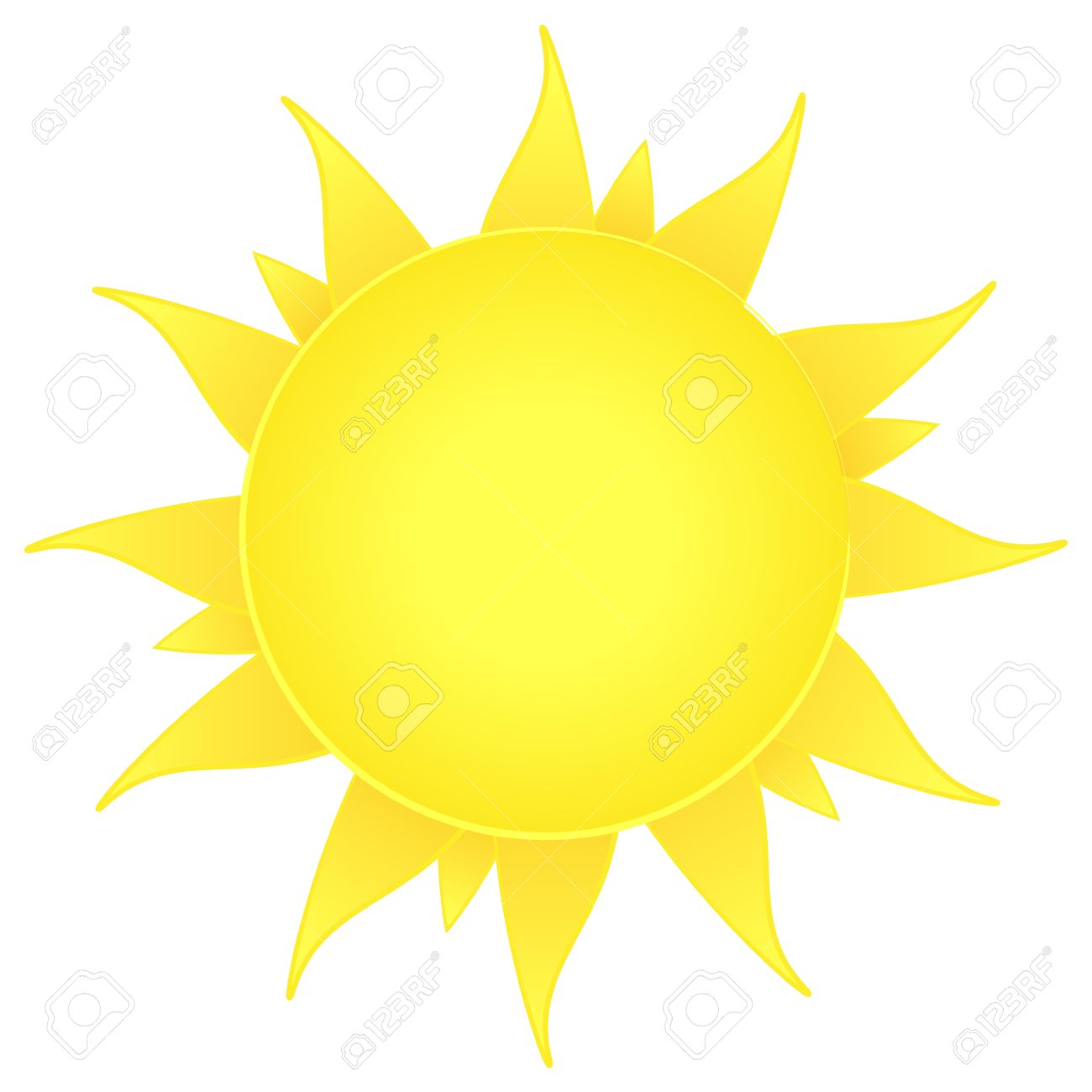 obecobyvatelstvov tomv tomv tomobeccelkemmužiženyděti a mládežHradec240110104           26místní části obce/samotyobyvatelstvov tomv tomv tommístní části obce/samotycelkemmužiženyděti a mládežHořeslavsko3210Hájenka3210Úlehle6330Hamry259115Kříže8530jméno a příjmeníadresadruh postiženíobecní úřad/ organizace apod.adresakontaktposkytovaná službaOÚ Hradec 54724 183 114informaceJSDHO Hradec 65       736 254 790tech. pomocŠkolská zařízenížáciučiteléCelkemSociální zařízení/zdravotnická zařízeníklientidoprovodCelkemnázevadresa firmypředmět podnikánípočet zaměstnancůUnimont J.C.K. s.r.o.Hradec 8Stavební činnost40Hradecká společnost s.r.o.Hradec 60Stavební činnost20AW-Chem s.r.o.     Hradec 55          Výrobní činnost          10vlastníkkontaktspecifikacevodojem/studněvlastníknáhradní způsob/dodavatel při nefunkčnostinázev firmydruh nebezpečné látkymnožstvív tkontaktní osobaspojeníAW – Chem., s.r.o.nebezpečné chemické látkyPalán David606 716 759SDH HRADECbenzínPavelka Radek736 254 790Unimont J.C.K. s.r.o.benzín, naftaCihlář Jiří569 722 038název firmyadresa firmypředmět podnikánípočet zaměstnancůchov hospodářských zvířatmajitel/adresa firmypočet kusůpočet zaměstnancůsložkalokalitavlastníkkontaktvýznamné zdroje pitné vodyPrameniště a sběrná studna za rybníkem v dolním Hradci pro veřejný vodovod a studna v horním HradciOBEC724 183 114 HoskovcovápamátkaadresavlastníkkontaktVKP – Hradecká alejPozemek par.č. 793/2 v k.ú. Hradec u Ledče Obec Hradecsilnice/žel. číslomezi obcemimezi obcemipřesADR/RIDsilnice/žel. číslozedoobce/ místní částivodní tok, nádržohrožené objekty (firmy)/počet osobohrožené obytné domy/počet osobFunkce v komisiJméno, PříjmeníObčanské zaměstnáníKontaktpředsedaHoskovcová Hanaúčetní724 183 114tajemníkMalimánek Jiří          OSVČ723 747 548členBlažek Petrtechnik731 468 315Příjmení, jméno titulOrganizaceFunkce organizaceFunkce KŠMobilní Tel.TelefonEmailKŠ Havlíčkův BrodKŠ Havlíčkův BrodKŠ Havlíčkův BrodKŠ Havlíčkův BrodKŠ Havlíčkův BrodKŠ Havlíčkův BrodKŠ Havlíčkův BrodTecl Jan, Mgr., MBA.Město HBstarostapředseda KŠ725 893 488569 497 105jtecl@muhb.czAdam PetrMěsto HBkrizové řízenítajemník KŠ603 390 947569 497 113padam@muhb.czKŠ Světlá nad SázavouKŠ Světlá nad SázavouKŠ Světlá nad SázavouKŠ Světlá nad SázavouKŠ Světlá nad SázavouKŠ Světlá nad SázavouKŠ Světlá nad SázavouMgr. Jan TourekMěsto Světlá n/S.starostapředseda KŠ777 567 022569 496 622   569 496 611tourek@svetlans.czJaroslava ZatočilováMěsto Světlá n/S.krizové řízenítajemník KŠ724 167 206569 496 697zatocilova@svetlans.czIng. Zdeněk TůmaMěsto Ledeč n/S.starostačlen KŠ731 612 182569 729 512   596 729 511zdenek.tuma@ledecns.czKŠ ChotěbořKŠ ChotěbořKŠ ChotěbořKŠ ChotěbořKŠ ChotěbořKŠ ChotěbořKŠ ChotěbořIng. Tomáš ŠkarydMěsto CHstarostapředseda KŠ602 580 951569 641 105569 641 107skaryd@chotebor.czMonika DoležalováMěsto CHkrizové řízenítajemník KŠ602 762 126569 641 170dolezalova@chotebor.czObec/místní částumístění sirényovládání dálkové/ruční zvolený náhradní způsobzabezpečujePřímé varováníHoskovcová, Čmedla, MalimánekZvon na kapličceČmedlaobec/místní částvytipované místo shromažďování a přistavení autobusůHradecpřed budovou obecního úřadudopravcesídlokontaktspojeníobec/místní částorganizace/adresakapacitakapacitakontakt/telefonobec/místní částorganizace/adresavyvař.ubytov.kontakt/telefonBudova obecního úřaduHradec 5450724 183 114Hasičská zbrojniceHradec 6530724 183 114název objektu/organizacedruh technikypočetkontaktní osoba/telefonMístní sdružení JSDHOMotorová pila, vysavač hmyzu, kalové čerpadlo10Pavelka tel. 736 254 790Příprava na řešení MU/krizových situacíŘešení MU/krizových situacíSTAROSTA  OÚSTAROSTA OÚPlní úkoly stanovené starostou ORP, orgány krizového řízení, plní úkoly a opatření uvedené v krizovém plánu ORP.Zřizuje komisi obce pro řešení MU a KS/příp. KŠ, členové krizového štábu mají být na členství připravováni. Pro jejich činnost je potřebné vybrat a vybavit vhodné prostory a zabezpečit obsluhu spojovacích prostředků OÚ (telefon, fax, e-mail), počítačová vybavenost apod.Řídí komisi obce pro řešení MU a KS/příp. KŠ.Zabezpečuje varování a informování osob, včetně samot a rekreačních oblastíOrganizuje evakuaci z ohroženého území (v koordinaci s HZS).Organizuje činnost obce v podmínkách nouzového přežití (delší jak 24 hodin) organizuje zásobování (potraviny, pitná voda apod.), zdravotnickou a humanitární pomoc.Organizuje činnost evakuačního střediska (nouzové ubytování).Organizuje záchranné práce v obci, postupuje v koordinaci se složkami IZS, KŠ ORP, KŠ kraje.Doporučuje způsob ukrytí osob. V případě vyhlášení krizovém stavu:Zajišťuje provedení stanovených krizových opatření (nařízení je v pravomoci hejtmana) v podmínkách obce; PaPFO a FO se sídlem na území obce jsou povinny krizová opatření splnit.Je-li k tomu nutné vydat nařízení obce, nabývá účinnosti okamžikem jeho vyvěšení na úřední desce OÚ. Zveřejní se též dalšími způsoby v místě obvyklými, např. místní rozhlas.Plní úkoly stanovené starostou ORP, orgány krizového řízení, plní úkoly a opatření uvedené v krizovém plánu ORP.Zajišťuje organizaci dalších opatření nezbytných pro řešení KS. Žádá prostřednictvím ORP o zajištění nezbytných dodávek výrobků, prací a služeb a o humanitární pomoc pro občany.Nařízení pracovní povinnosti, pracovní výpomoci nebo poskytnutí věcného prostředku pro řešení KS je v pravomoci hejtmana kraje.Starosta obce je v případě nebezpečí z prodlení oprávněn uložit PaPFO i FO povinnost poskytnout věcný prostředek. O tom informuje hejtmana, zabezpečí vrácení prostředku poskytovateli, vydá potvrzení o jeho využití.! Pokud starosta obce neplní v době krizového stavu úkoly stanovené zákonem, může hejtman převést jejich výkon na předem stanovenou dobu na zmocněnce, kterého za tím účelem jmenuje. O této skutečnosti hejtman neprodleně informuje obec a ministra vnitra, který může rozhodnutí hejtmana zrušit.OBECNÍ ÚŘADOBECNÍ ÚŘADOrganizuje přípravu obce na MU a krizové situace.Poskytuje ORP podklady a informace pro zpracování krizového plánu ORP.Seznamuje právnické a fyzické osoby s charakterem možného ohrožení, s připravenými krizovými opatřeními a se způsobem jejich provedení.Aktualizuje seznamy obyvatelstva pro případ provedení  evakuace.Vede evidenci údajů o přechodných změnách pobytu   osob za krizových stavů a předává je přísl. ORP.Zabezpečuje poskytování průběžných informací a pokynů občanům.Podílí se na zajištění veřejného pořádku (zamezit panice!).Plní úkoly stanovené krizovým plánem ORP.Náklady vynaložené na provedení krizových opatření stanovených obcí uhrazuje obec z obecního rozpočtu.Přehled krizových opatření Nařizuje Zajišťuje provedeníSubjekty, které se na realizaci podílejíKrizová opatření dle § 14 odst. 4 krizového zákona Krizová opatření dle § 14 odst. 4 krizového zákona Krizová opatření dle § 14 odst. 4 krizového zákona Krizová opatření dle § 14 odst. 4 krizového zákona Pracovní povinnost, pracovní výpomoc hejtman starosta ORP/obcePaPFO, FO poskytnutí věcného prostředku,hejtman/starosta obce při nebezpečí z prodlenístarosta ORP/obcePaPFO, FObezodkladné provádění staveb, stavebních prací, terénních úprav nebo odstraňování staveb anebo porostů za účelem zmírnění nebo odvrácení ohrožení vyplývajícího z krizové situace,hejtman/starosta starosta ORP/obcePaPFOvykonávání péče o děti a mládež, pokud tuto péči nemohou za krizové situace vykonávat rodiče nebo jiný zákonný zástupce,hejtman starosta ORP/obceMŠ, ZŠ, SŠ a ústavy sociální péčepřednostní zásobování dětských, zdravotnických a sociálních zařízení a ozbrojených sil, bezpečnostních sborů nebo složek integrovaného záchranného systému, podílejících se na plnění krizových opatření, a v nezbytném rozsahu také prvků kritické infrastruktury,hejtmanstarosta ORP/obcezabezpečení náhradního způsobu rozhodování o dávkách sociální péče a jejich výplatě,hejtman starosta ORP/obceúřady prácehlášení přechodné změny pobytu osob,hejtman starosta ORP/obceobce, ORP, HZSevakuaci obyvatelstva,hejtman/starosta obcestarosta ORP/obceHZS, PČR, AČR, JSDHzákaz vstupu, pobytu a pohybu osob na vymezeném místě nebo území.hejtmanstarosta ORP/obcePČR, AČRKrizová opatření dle § 21 zákona o hospodářských opatřeních pro krizové stavy  - Regulační opatřeníKrizová opatření dle § 21 zákona o hospodářských opatřeních pro krizové stavy  - Regulační opatřeníKrizová opatření dle § 21 zákona o hospodářských opatřeních pro krizové stavy  - Regulační opatřeníKrizová opatření dle § 21 zákona o hospodářských opatřeních pro krizové stavy  - Regulační opatřeníPřehled krizových opatření Nařizuje Zajišťuje provedeníSubjekty, které se na realizaci podílejíPovinnost dodávat výrobky, práce nebo služby, hejtman/starosta ORPstarosta ORP/obcePaPFO, FOskladovat materiál určený pro překonání stavu nebezpečí a odstranění jeho následků ve svých prostorech, hejtman/starosta ORPstarosta ORP/obcePaPFO, FOpřemístit dopravní a mechanizační prostředky, výrobní nebo provozní prostředky movité povahy a zásoby na určené místo a pokračovat tam ve své činnosti.hejtman/starosta ORPstarosta ORP/obcePaPFO, FORegulační opatření u prodávaného zboží v obchodní síti.hejtmanstarosta ORPsubjekty uvedené v Plánu Regulačních opatřeníRegulační opatření v řízení a organizaci dopravy.hejtmanstarosta ORPsubjekty uvedené v Plánu Regulačních opatření